本院108年度訴字第5590號確認博士論文不存在事件新聞稿原告彭文正對被告蔡英文提起確認博士論文不存在之訴，本院於109年1月15日判決駁回，茲說明本件之判決結論及事實理由摘要如下：判決結論原告之訴駁回。事實及理由摘要一、原告起訴主張：訴外人林環牆曾提出獨立調查報告(下稱系爭報告)，認被告應無西元1984年英國倫敦政經學院（下稱LSE）審查合格之博士論文（下稱系爭論文）。且系爭報告指稱，LSE本部圖書館曾覆函稱倫敦大學LSE所有博士學位都是在倫敦大學頭銜下頒發，且合格博士論文須送繳倫敦大學總院圖書館Senate House Library（下稱總圖SHL）及高等法律研究院圖書館（下稱高等IALS）收藏。然經圖書館員查尋LSE、總圖SHL、高等IALS等圖書館發現，均未收藏系爭論文，電子檢索系統亦無系爭論文典藏紀錄，我國國內迄今無系爭論文存在，被告亦於民國108年9月23日總統府記者會公開承認，在此之前倫敦大學圖書館裡無系爭論文存在等情。而LSE婦女圖書閱覽室所展示系爭論文，係108年6月28日始以影印或掃描後電子傳真方式補送之「論文集影印本」，然其外觀形式與西元1984畢業生之博士論文不同，另論文題目頁及版權聲明頁竟為最新繕打而非舊文影印，年度則為西元1983年，亦非1984年。故此應非西元1984年審查合格之論文，但被告僅辯稱36年後發現論文紙本遺失責任不在被告云云。依上開所述，系爭論文應不存在，即被告未合格地提交博士論文，並無取得博士學位，此為任何理性之人均確信被告不曾擁有合格通過的西元1984年版博士論文。原告本於確信批評被告事後所提出的論文及學位證書係造假，非惡意中傷或造謠。被告竟以總統之尊對原告提告，故為求釐清真相，還予原告清白，且除去被告濫用法律訴追，自有提起本訴之必要等語。並聲明：確認系爭論文不存在。二、本件相關之法律及解釋：民事訴訟法第247條第1項規定確認法律關係之訴，非原告有即確認判決之法律上利益者，不得提起之，確認證書真偽或為法律關係基礎事實存否之訴，亦同。因此，得以確認之訴請求確認者，應為法律關係、證書真偽及法律關係之基礎事實，並且應具備即受確認判決之法律之利益(即確認利益)。從而，單純之事實，不得為確認之訴之標的。三、判決理由摘要：(一)原告訴之聲明雖為「確認系爭論文不存在」，惟起訴狀內之記載，實係同時就被告是否取得博士學位之事實請求確認，而非請求確認法律關係，與民事訴訟法第247條第1項規定，應以法律關係提起確認之訴之要件，已有不符。(二)又原告並未具體指明系爭論文存否，及被告是否具有博士學位之事實為某特定現存法律關係之基礎事實，故亦不符合民事訴訟法第247條第1項規定之應以法律關係基礎事實為確認之訴之要件。(三)系爭論文之存否或被告是否具有博士學位，均屬單純事實問題，並非法律關係，均不得作為確認之訴之標的，亦無受確認判決之法律上利益。(四)原告於訴狀內記載之上開事實，在法律上顯然不能獲得勝訴之判決，原告仍提起本件訴訟，在法律上顯無理由，應依民事訴訟法第249條第2項規定，不經言詞辯論，逕以判決駁回。四、本件原告得上訴。五、民事第五庭法官　張詠惠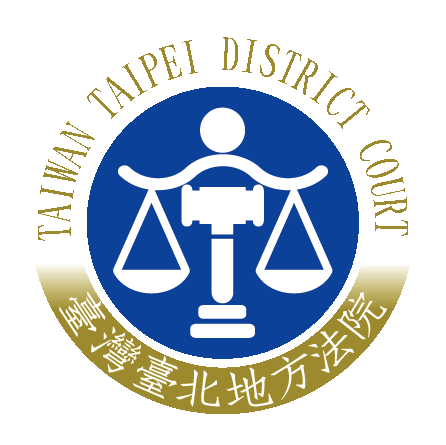 臺灣臺北地方法院新聞稿     發稿日期：109年1月15日     發稿單位：公共關係室     連 絡 人：行政庭長  黃珮禎     連絡電話：02-23146871分機6039  編號：109-2